        Gmina Klembów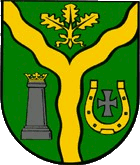 	ul. Gen. Fr. Żymirskiego 38, 05-205 Klembów	tel. (29) 753-88-00, fax. (29) 777-90-85, e-mail: urzad@klembow.pl, www.klembow.pl Załącznik nr 1Informacja Uczestnika o udziale w konkursie wraz ze stosownymi oświadczeniamiOgłoszenie BZP nr 2022/BZP 00247667/01 z dnia 2022-07-11Ja niżej podpisany:(Nazwa podmiotu lub imię i nazwisko Uczestnika występującego samodzielnie albo pełnomocnika Uczestników wspólnie biorących udział w konkursie)…………………………………………………………………………………………………...…………………………………………………………………………………………………...Proszę postawić „X” we właściwej rubryce:Legitymuję się dyplomem ukończenia uczelni wyższej w zakresie wymaganym dla uprawiania zawodu architekta lub artysty plastyka lub dysponuje przy pracy konkursowej osobą ze stosownym wykształceniem (w takim przypadku proszę wpisać poniżej imię              i nazwisko osoby):…………………………………………………………………………………………………...Nazwa wyższej uczelni i Wydziału (ukończonej przez Uczestnika lub osobę pozostającą       w dyspozycji Uczestnika: …………………………………………………….............................Nr (jeżeli został nadany) i data dyplomu: ………………………………………………………Wykonałem/wykonałam lub osoba, którą dysponuję przy pracy konkursowej wykonała         w okresie 5 lat przed ogłoszeniem konkursu, zrealizowany kompleksowy projekt przestrzeni publicznej, skweru, placu, wykonała rzeźbę, pomnik lub instalację artystyczną funkcjonującą w przestrzeni publicznej.Nazwa zrealizowanego kompleksowego projektu przestrzeni publicznej, skweru, placu, rzeźby, pomnika, instalacji artystycznej: ……………………………………………………….Lokalizacja przestrzeni publicznej, placu, skweru, rzeźby, pomnika, instalacji artystycznej (miejscowość, adres): …………………………………………………………………………..Data wykonania: ………………………………………………………………………………..Planowane łączne koszty wykonania prac realizowanych na podstawie pracy konkursowej:…………………………………………………………………………………….Występując samodzielnie /Będąc Pełnomocnikiem osób lub podmiotów wymienionych          w poniższej tabeli (niepotrzebne skreślić) Składam informację Uczestnika o udziale w konkursie wraz ze stosownymi oświadczeniami:„Konkurs na koncepcję miejsca pamięci Generała Franciszka Żymirskiego wraz             z zagospodarowaniem przyległego terenu”1) Oświadczam, że nie podlegam wykluczeniu/podmioty reprezentowane przeze mnie nie podlegają wykluczeniu na podstawie art. 108 - 111 Ustawy Pzp oraz spełniam warunki udziału w konkursie określone przez Organizatora w Regulaminie konkursu. 2) Oświadczam także, że zapoznałem się z Regulaminem konkursu, w tym z warunkami dotyczącymi przeniesienia autorskich praw majątkowych na Organizatora i w razie złożenia pracy konkursowej przenoszę na Organizatora autorskie prawa majątkowe do dzieła              w zakresie wskazanym w Regulaminie, jak również w przypadku przyznania nagrody, przeniosę na Organizatora autorskie prawa majątkowe do nagrodzonej pracy na warunkach zapisanych w Regulaminie konkursu. 3) Oświadczam również, że w razie wygrania konkursu będą dysponować osobą (osobami), które posiadają wiedzę i uprawnienia niezbędne dla sporządzenia na podstawie koncepcji konkursowej kompletnej dokumentacji projektowej, wykonania modeli rzeźbiarskich              i pełnienia nadzorów autorskich. Proszę o kierowanie korespondencji na adres (Uwaga: Rubryki, w szczególności adres poczty elektronicznej, proszę wypełnić wyraźnie, drukowanymi literami):…………………………………………… [(Wymagany czytelny podpis lub kwalifikowany podpis elektroniczny Uczestnika konkursu występującego samodzielnie lub osoby reprezentującej podmiot występujący samodzielnie albo Pełnomocnika (ewentualnie osoby reprezentującej podmiot pełniący rolę Pełnomocnika) uczestników wspólnie biorących udział w konkursie)]. W przypadku, gdy dokument jest składany w imieniu Uczestnika będącego jednostką organizacyjną, w tym osoby prawnej, do informacji należy załączyć dokument potwierdzający prawo do reprezentacji dla osoby działającej w imieniu tej jednostki.TABELA - DANE UCZESTNIKÓW (osób, podmiotów) biorących wspólnie udział          w „Konkursie na koncepcję miejsca pamięci Generała Franciszka Żymirskiego wraz             z zagospodarowaniem przyległego terenu”. Niniejszą tabelę wypełniają i załączają do dokumentacji, jedynie osoby, podmioty występujące wspólnie (również wspólnicy spółek cywilnych). Uczestnicy wypełniający poniższą tabelę muszą wypełnić i dołączyć do konkursu również TABELĘ - Pełnomocnictwo.Uwaga! * Rubryki oznaczone gwiazdką wypełniają jedynie Uczestnicy występujący wspólnie, wskazani jako osoby legitymujące się dyplomem ukończenia wyższych studiów w zakresie wymaganym dla uprawiania zawodu architekta lub artysty plastyka, które wykonały w okresie 5 lat przed ogłoszeniem konkursu zrealizowany kompleksowy projekt przestrzeni publicznej, placu, skweru, wykonały rzeźbę, pomnik lub instalację artystyczną funkcjonującą w przestrzeni publicznej.TABELA – PEŁNOMOCNICTWOUczestnicy konkursu wspólnie biorący udział w „Konkursie na koncepcję miejsca pamięci Generała Franciszka Żymirskiego wraz z zagospodarowaniem przyległego terenu”Ustanawiają wspólnego Pełnomocnika do reprezentowania ich w „Konkursie na koncepcję miejsca pamięci Generała Franciszka Żymirskiego wraz                                    z zagospodarowaniem przyległego terenu”…………………………………………………………………………………………………...(imię, nazwisko pełnomocnika i jego siedziba/miejsce zamieszkania)Pełnomocnictwo wypełniają i składają Uczestnicy występujący wspólnie (również wspólnicy spółek cywilnych). * (1) W powyższej tabeli należy wymienić wszystkich Uczestników konkursu wspólnie biorących udział            w konkursie, w tym także Uczestnika Pełnomocnika. * (2) Wymagane są podpisy wszystkich Uczestników konkursu wspólnie biorących udział w konkursie,     w tym także Uczestnika będącego Pełnomocnikiem. Niniejsze Pełnomocnictwo upoważnia do udzielania dalszych pełnomocnictw.                Data:…………………...Osoba fizycznaJednostka organizacyjnaNazwa podmiotu lub imię i nazwisko Uczestnika występującego samodzielnie lub PełnomocnikaAdres (w tym ulica, miejscowość, nr domu i lokalu, kod pocztowy)Telefon/FaxAdres poczty elektronicznejNazwa podmiotu lub imię i nazwisko Uczestnika konkursuAdres, w tym adres poczty elektronicznejNumer telefonu/faxuNazwa wyższej uczelni i Wydziału *Numer i data uzyskania dyplomu *Nazwa zrealizowanego kompleksowego projektu przestrzeni publicznej, placu, skweru *Nazwa rzeźby, pomnika lub instalacji artystycznej *Lokalizacja przestrzeni publicznej, placu, skweru, rzeźby, pomnika lub instalacji artystycznej (miejscowość, adres) *Data wykonania zrealizowanego kompleksowego projektu przestrzeni publicznej, placu, skweru, rzeźby, pomnika lub instalacji artystycznej *Wymagany czytelny podpis lub kwalifikowany podpis elektroniczny dokumentuImię, nazwisko, nazwa Uczestnika konkursu i jego siedziba/miejsce zamieszkania *(1)W tym także Uczestnika będącego pełnomocnikiem!Czytelny podpis osoby uprawnionej/osób uprawnionych do działania w imieniu Uczestnika konkursu wspólnie biorących udział w konkursie *(2)